He Died For You Too 
by Kris Swiatocho, www.KrisSwiatochoMinistries.org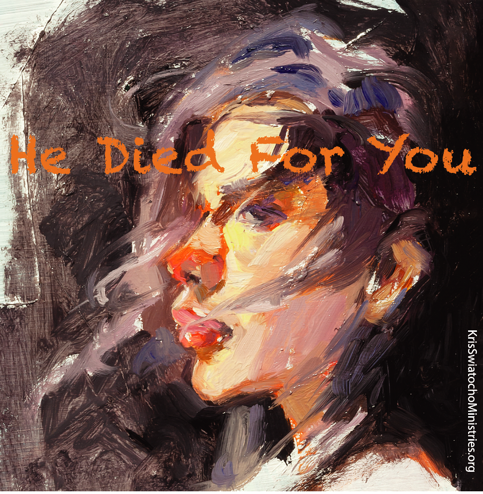 Romans 5:8 but God shows his love for us in that while we were still sinners, Christ died for us.You know God had his timing on everything. As much as I want things when I want things to happen, it’s so much easier to let God be in control.Recently I purchased a garden planter from Amazon due to the high prices from a local home improvement store. However, when it arrived, it was in multiple pieces. I thought I ordered it already put together. So, to say the least, I returned it. In the meantime, I decided to look on Facebook Marketplace to see if I could get a used one made out of wood. After a short search, I found someone building brand new ones out of repurposed wood from an old house. I quickly contacted them, and to my surprise, it was a woman who was the actual builder. She told me she could make them in any size in about one day, at a fraction of the cost of the home improvement store, and deliver them to me. What customer service. I decided to order two. We started to chat via text, and I shared I was in ministry. She seemed very open to talking about the Lord. She told me they would be ready in the morning. In the meantime, I decided to check out her personal Facebook page. While I saw comments about God, I also saw many things that shocked me. I knew that God had set it all up. 

She arrived the following day and unloaded the planters. My mom also was there, and we started a conversation. It did take long for her to start telling us her story of how she got saved ten years ago but made some bad choices and ended up in prison for five years. She said prison was so hard but not a place that rehabilitates anyone. However, she also said it saved her life because, before prison, her life choices almost killed her. Before accepting the Lord, she said she was an atheist, but now she believed in Christ. But her struggle today was simply not walking daily with him. At this point, the tears started coming, the embarrassment of how far she had fallen away and her desperate need to know the Lord. She shared how she can’t get work, and people shun her due to being in prison. I reminded her that even though people remembered her sin, Jesus did not. Like all of us, we have to deal with the consequences of our sins and our choices. We got to encourage her, pray with her, give her some much-needed resources and remind her that Jesus died for her. For her past, present, and future sin. Praise God; he did it for us too. 